LANDSCAPE & IRRIGATION
1505 S. Timberline Road, Fort Collins, CO 80524
(970)488-1707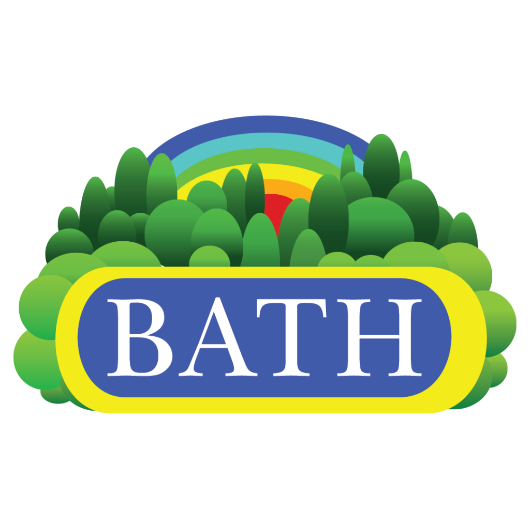 Position: Landscape Maintenance ForemanJob Type: Full-time seasonal (with opportunity to work snow in the off season)Pay: $15-$22/hourJob Description: Bath Inc. is a local, family-owned business founded over 50 years ago. Bath has become a symbol of stability and trust in the landscape industry. We have developed an award-winning approach to sustainable, functional, and beautiful landscape design and installation. If you enjoy working outside in a fast-paced and rewarding industry, please apply online, through email, or in person. This job includes overtime opportunities and benefits. Qualified applicants reply to this post or visit our website at http://bathlandscapedesign.com/employment/. You may also come to our office located at 1505 S. Timberline Road, Fort Collins, CO 80524. Email responses may be sent to dkiefer@bathlandscape-irrigation.com.Requirements: Minimum of 2 year of experience leading a landscaping crew (maintenance oriented)Valid driver’s license (Insurable driving record, no DUI’s or reckless driving in past 5 years)Trailer experience Able to identify and report problems with landscaping, equipment, and employeesAble to lead a crew independently with the direction of the managerLeads by exampleMakes safety a priorityAbility to work well with others and to take directionPunctual and dependableAbility to work in a safe manner using any required PPEAbility to lift, push, or pull 75lbsAbility to work outdoors and in extreme weather conditionsMust be available to work overtime and occasional weekendsAble to identify common landscape weeds and plantsDrug freeAlcohol free while at workJob Duties and Description:Reports to Maintenance ManagerLeads a maintenance crew to complete jobs safely, efficiently, and with high qualityAble to identify landscape problems such as irrigation leaks and dry or dead plantsOperates a truck and trailerAccurately keeps records and reports to managerManages the crews time to effectively complete jobsWillingness to learnEnsures crew is correctly clocking in and outEnsures job sites are maintained to specific standardsManages members of their crew to ensure their safety, efficiency, and attention to detailAble to professionally communicate with clients and the public when neededUses hand tools such as rakes, shovels, pruning saws and loppersAble to provide good customer service while at job sitesIdentifies and reports basic irrigation issuesCares for equipment checked out to the crewIdentifies and reports equipment issuesExcellent attention to detailDeadline oriented and able to work effectively in a fast-paced environmentMaintain a landscape to its full potential: Mowing, trimming, pruning, clean-upOperates trucks and trailers, skid steers, zero turn mowers, string trimmer, backpack blower, mechanical edger, hedge trimmers and other tools 